Второто пришествие:Благословената надежда.Тъй като Исус обеща да се върне (Йоан 14:1-3), това е надеждата на всички вярващи до ден днешен (Тит 2:13).Какво прави Второто пришествие на Исус толкова нетърпеливо очаквано събитие?Сигнализира края на болестта, страданието и смърттаТова означава край на бедността, несправедливостта и потисничествотоПрекратете битките, конфликтите и войнитеОтворете вратите към свят на мир, щастие и вечно общение с БогКак ще дойде Исус?През 19-ти век протестантите изопачиха доктрината за Второто пришествие, като учеха, че Исус ще установи земно царство на хиляда години мир (премилениализъм) или че ще има период от хиляда години мир преди Второто пришествие (постмилениализъм).Реформаторите обаче учеха, че хилядолетието ще бъде предшествано от 2-рото пришествие и че това ще бъде:Буквално. Откровение 22:20Видимо. Откровение 1:7; Матей 24:27Звуково. 1 Солунци 4:16; 1 Коринтяни 15:52Славно. 1 Солунци 4:13-18; 1 Коринтяни 15:51-55Уилям Милър:Как да тълкуваме Библията.Въз основа на думите на Исая (Ис. 28:9-10), Уилям Милър решава да направи Библията свой собствен тълкувател.Започвайки от Битие, той изучава всеки библейски пасаж. Ако значението му не беше ясно, той търсеше решението в някой друг библейски пасаж.Когато стигна до пророческите пасажи, той откри, че същият принцип може да се приложи и там:Зверовете представляват царства (Дан. 7:17, 23)Ветровете представляват унищожение (Йер. 49:36)Водата представлява множества (Откр. 17:15)Жените представляват църкви (Еез. 23:4; 2 Кор. 11:2)Дните са буквални години (Числа 14:34; Езек. 4:6)Пророческото време.Като се има предвид, че по времето на Милър Земята се е смятала за светилище, той заключава, че пророчеството за нейното пречистване (Дан. 8:14) показва времето на Второто пришествие на Исус.Той отбеляза, че Гавраил е обяснил на Данаил всички подробности от видението (Дан. 8:20-25), с изключение на 2300 дни (Дан. 8:26-27).Години по-късно Гавраил беше изпратен отново, за да обясни тази точка на Данаил (Дан. 9:21-23). Той обясни, че има определен или „прекъснат“ период и че той ще започне с „излизането на заповедта за възстановяване и изграждане на Йерусалим“ (Дан. 9:24-25). Ако Милър намери този ред, той ще намери началото на 2300 дни/години.Пророчеството за 2300 дни.В седмата година на Артаксеркс, цар на Персия, беше издадена заповед Ездра да отиде в Йерусалим и да има достатъчна политическа автономия, за да завърши възстановяването на града (Ездра 7:7, 11-14, 20-21, 24- 25). Беше 457 г. пр.н.е.Както показва 70-седмичното пророчество, на Ерусалим са били необходими 49 години, за да бъде напълно възстановен, и още 434 години са изминали до пристигането на Месията (Дан. 9:25). Това изчисление поставя кръщението на Исус през 27 г. сл. н. е. и края на 70-те седмици през 34 г. сл. н. е.Събирайки частите от пророческия календар, Милър заключава, че Второто пришествие на Исус ще се случи някъде през 1843 г. (която той определя за 1844 г.).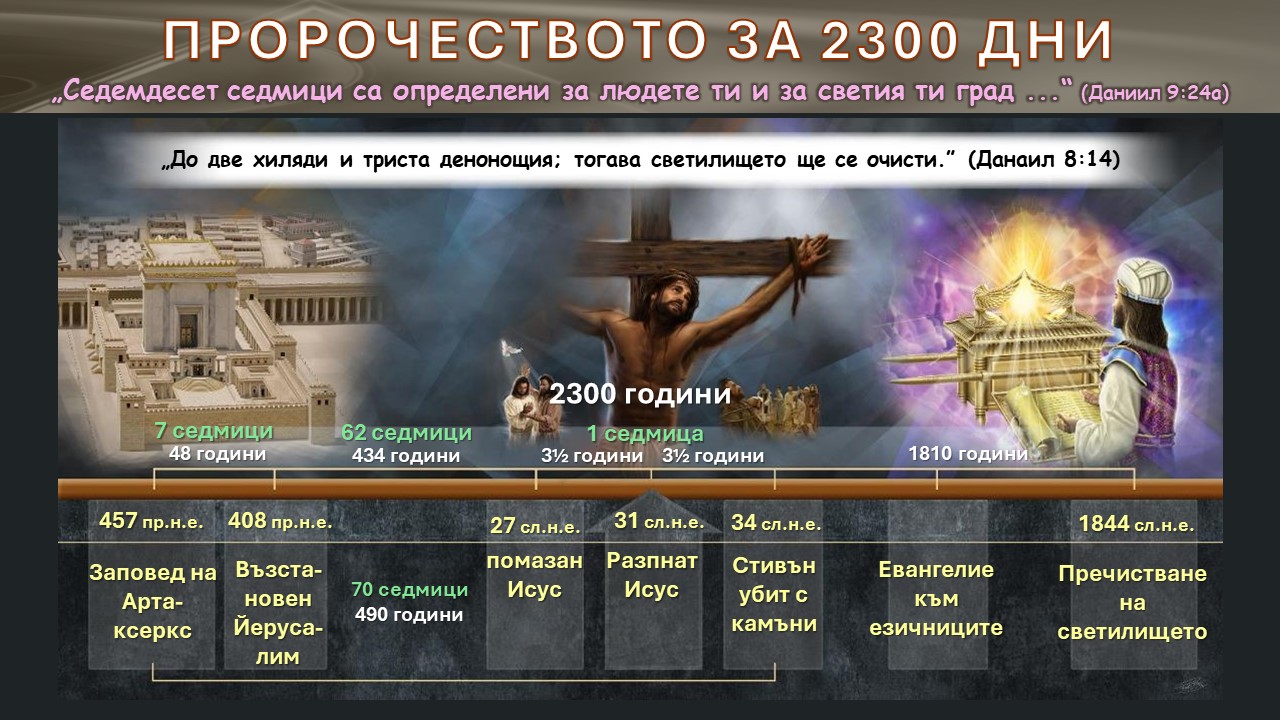 